DRAFT AGENDA v0.2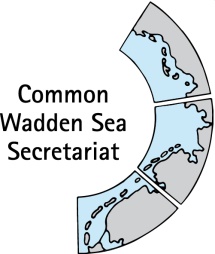 Expert group Climate Change Adaptation(EG-C 11) 8 December 2021Online meetingOpening of the Meeting and adoption of the AgendaThe meeting will be opened by the Chairperson at 09:00 on 8 December 2021. Proposal: Adopt the draft agenda of the meetingAdoption of the draft summary recordDocument: EG-C11-2-SR-EG-C10Proposal: Adopt the draft Summary Record of EG-C 10.AnnouncementsAnnouncements of participants.Proposal: Note the informationTrilateral Monitoring and Assessment Programme (TMAP) & Quality Status Report (QSR)Presentation of State Master Plan for Coastal Flood Defense and Coastal Protection by Jacobus Hofstede. Information on Schleswig-Holstein situation climate monitoring will be fed into a panned TMAP climate workshop.Proposal: note the information, compile list of TMAP climate workshop participantsTrilateral Governmental Conference and Ministerial DeclarationDocument: EG-C11-5-TGC-MDDiscuss EG-C contribution to Ministerial Declaration (MD) and possible activities at the TGC based on online document Proposal: Agree on articles for submission to Ministerial Conference Declaration drafting group and start planning side event(s) (and suggest to German presidency)Any Other Business and next meetingAny other business EG-C 12 Wednesday 9 February, 2022 (online)EG-C 13 Tuesday 26 April, 2022 (in person?)Proposal: Note the informationClosingThe meeting will be closed no later than 12:00 on 8 December 2021.